Electoral (Place of Nomination – Aboriginal and Torres Strait Islander Elected Body Election) Approval 2021 (No 1)Notifiable instrument NI2021–309made under the  Electoral Act 1992, s 108 (Place and hour of nomination) as applied by the Aboriginal and Torres Strait Islander Elected Body Act 2008, s 31 (Application of Electoral Act)1	Name of instrumentThis instrument is the Electoral (Place of Nomination – Aboriginal and Torres Strait Islander Elected Body Election) Approval 2021 (No 1).2	Commencement This instrument commences on the day after it is notified. 3	ApprovalI approve the following places to be places of nomination for the 2021 Aboriginal and Torres Strait Islander Elected Body election:   Village Centre ForecourtNational Arboretum CanberraForest Drive, Molonglo Valley ACT 2611Boomanulla Oval169 Goyder StreetNarrabundah ACT 2604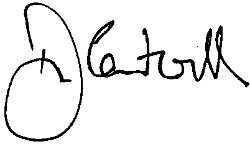 Damian Cantwell AM CSCElectoral Commissioner24 May 2021 